Консультация для родителей«Развитие словарного запаса по лексической теме: «Профессии»»Побеседуйте с ребенком о различных видах профессий, о том, что делают представители тех или иных профессий, какие орудия труда, инструменты им необходимы. И обязательно расскажите о своей профессии (о профессиях в семье).Вспомни, как называются профессии людей.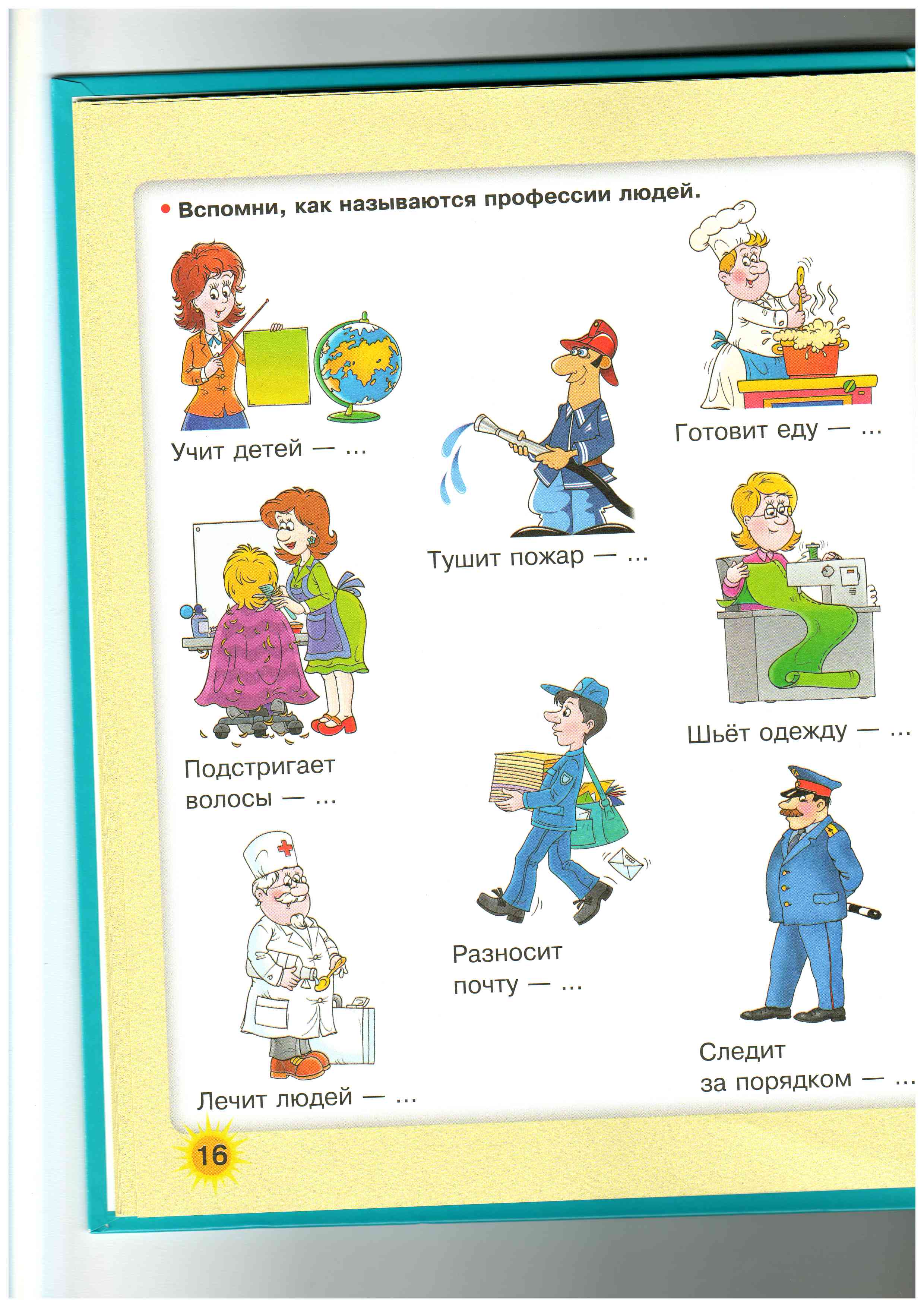 Попросите ребенка составить небольшой рассказ о профессиях в семье по следующему плану (Вопросы плана рассказа обсудите заранее. У ребенка должен получиться плавный последовательный рассказ, а не ответы на вопросы): - О ком ты хочешь рассказать?- Где и кем работает?-Что делает на работе?- Какие инструменты, орудия труда нужны?- Нравиться ли тебе эта профессия?- Кем ты хочешь стать, когда вырастешь?Запишите получившийся рассказ ребенка.___________________________________________________________________________________________________________________________________________________________________________________________________________________________________________________________________________________________________________________________________________________________________________________________________________________________________________________________________________________________________Игра «Четвёртый лишний». Определи, какая профессия лишняя в каком ряду. Почему?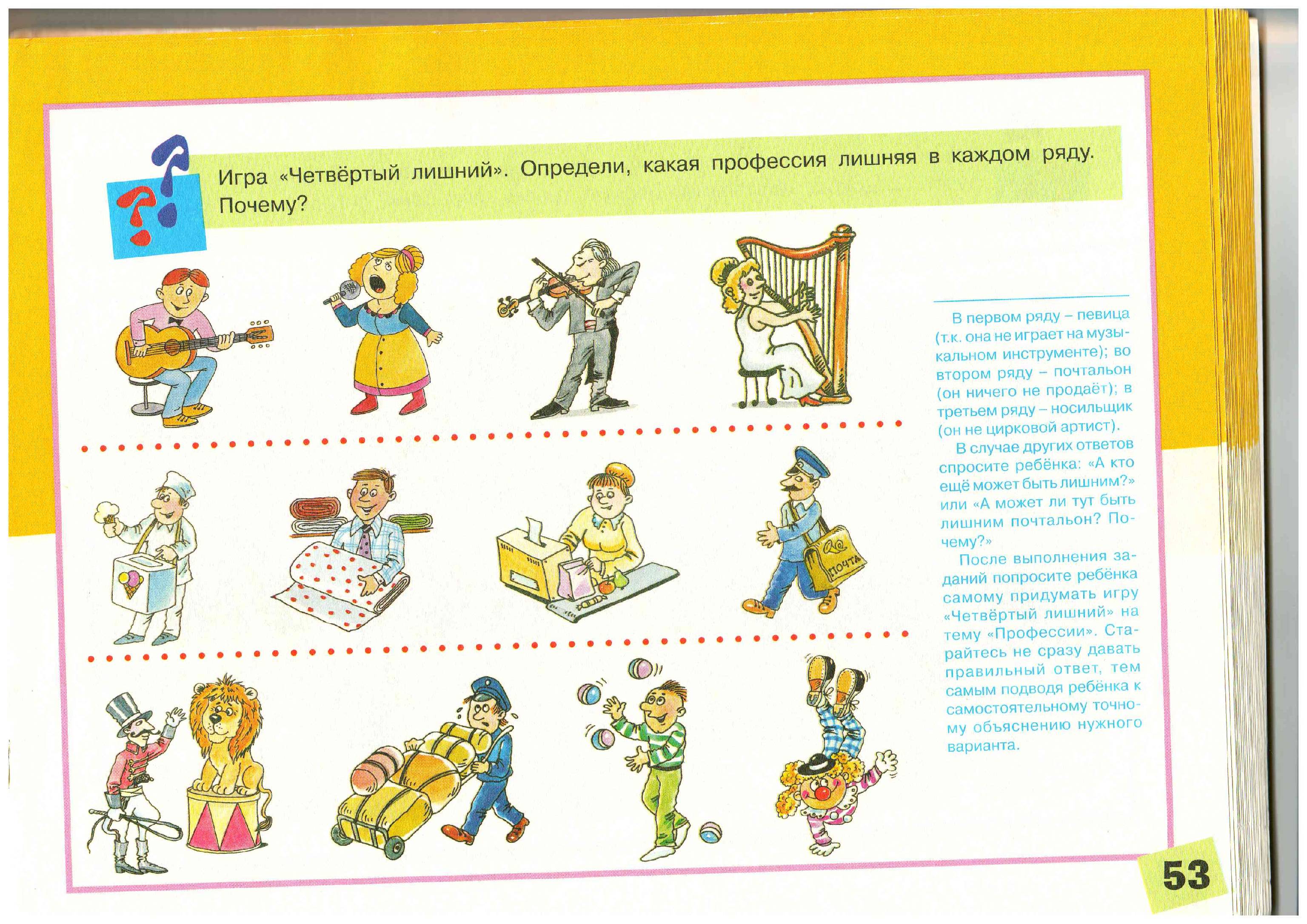 Желаем успехов!